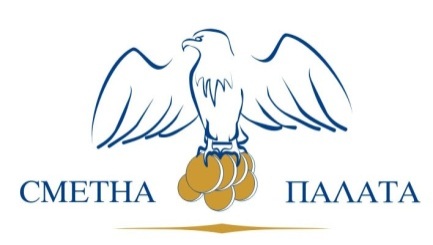 ОДИТЕН ДОКЛАД№ 0100019313за извършен финансов одит на годишния финансов отчет наобщина Помориеv за 2012 г.София, 2013 г.СЪДЪРЖАНИЕСПИСЪК НА СЪКРАЩЕНИЯТАЧаст първаВЪВЕДЕНИЕОдитът се извърши на приложения годишен финансов отчет на община Поморие, включващ баланс към 31.12.2012 г., годишен отчет за касовото изпълнение на бюджета и извънбюджетните сметки и фондове, както и приложенията към тях, изготвени съгласно изискванията на приложимата обща рамка на финансово отчитане.Основание за извършване на одитаОдитът се осъществи на основание чл. 53, ал. 1 от Закона за Сметната палата,  Програмата за одитната дейност на Сметната палата на Република България за 2013 г. и в изпълнение на Заповед № ОД-1-193 от 09.05.2013 г. на заместник-председателя на Сметната палата. Предмет на одитаПредмет на одита е годишния финансов отчет (ГФО) за 2012 г. на община Поморие.Одитиран периодОдитираният период е от 01.01.2012 г. до 31.12.2012 г.Част втораКОНСТАТАЦИИІ. Съответствие на формата, съдържанието и представянето на годишния финансов отчет с нормативните изисквания.Годишният финансов отчет за 2012 г. на община Поморие съответства по форма и съдържание на определените в Заповед № 60 от 20.01.2005 г. на министъра на финансите.Отчетът съдържа изискващите се елементи:- баланс на бюджетните предприятия по форма, определена със Заповед № 81 на МФ от 2002 г.;-годишен отчет за касовото изпълнение на бюджета и извънбюджетните сметки и фондове по форма, определена от МФ;- приложение, съдържащо обяснителна записка за изпълнение на бюджета и извънбюджетните сметки и фондове, прилаганата счетоводна политика и информация за състоянието и изменението на активи, пасиви, приходи и разходи.Годишният финансов отчет включва консолидирани данни от отчетите на общинска администрация и двадесет и шест второстепенни разпоредители с бюджетни кредити.Отчетът е придружен от всички справки, разшифровки и други, определени с ДДС № 13 и № 14 от 21.12.2012 г. на МФ. Подписан е от директор дирекция „Бюджет, финанси и счетоводни дейности“– съставител и кмета на община Поморие.Оборотните ведомости преди приключвателните операции са изготвени за трите отчетни групи „Бюджети“, „Извънбюджетни сметки и фондове“ и „Други сметки и дейности“.Балансът е представен в лева и в хил. лева.Годишният финансов отчет на община Поморие към 31.12.2012 г. и приложенията към него са представени в Сметната палата в определения срок (входящ № 10 от 27.02.2013 г.).Ръководството на община Поморие е отговорно за вярното и честно представяне на информацията във финансовия отчет за 2012 г. и в съответствие с приложимата рамка на финансово отчитане, както и за системата на вътрешния контрол, необходима за изготвянето на финансовия отчет без съществени отклонения, независимо дали се дължат на измама или грешка.След извършения текущ контрол на периодичните отчети на община Поморие за 2012 година са дадени шест препоръки, от които пет са изпълнени и една не е изпълнена- не са възстановени по набирателната сметка на община Поморие предоставените на бюджета заемообразно чужди средства.Формата и съдържанието на годишния финансов отчет към 31.12.2012 г. на община Поморие съответстват на указанията на Министерство на финансите.IІ. Годишен отчет за касовото изпълнение на бюджета и извънбюджетните сметки и фондовеФинансовата информация, съдържаща се в отчета за касовото изпълнение на бюджета и извънбюджетните сметки и фондове на община Поморие за 2012 г. е проверена чрез преглед на първичните счетоводни документи, изготвени справки, разшифровки на подпараграфи и оборотни ведомости по аналитични партиди.1. БюджетОтчетът за касовото изпълнение на бюджета към 31.12.2012 г. на община Поморие е в размер на 22 860 059 лв., в т.ч.:приходи (собствени) -11 637 779 лв.трансфери (в т. ч. субсидии и безлихвени заеми) – 5 431 765 лв.операции с финансови активи и пасиви – 5 790 515 лв.Отчетените разходи към 31.12.2012 г. са в размер на 22 860 059 лв.При изпълнение на тестовете на контрола се установи, че изследваните контролни дейности са изпълнявани съобразно регламентирания ред, действали са непрекъснато и са прилагани през одитирания период. Контролните дейности са били ефективни.1.1. ПриходиИзвършена е проверка за съответствие при отчитане на приходите по параграфи и подпараграфи на Единната бюджетна класификация (ЕБК) и счетоводните сметки от Сметкоплана на бюджетните предприятия (СБП).При извършените директни съществени проверки на отчитането на приходите по бюджета на община Поморие се установи, че те са отразени правилно по съответните параграфи и подпараграфи на ЕБК, с изключение на 1 656 лв. възстановена сума по фактура за доставка на дърва от ОП „Озеленяване, горско и селско стопанство“ гр. Поморие, отчетени по подпараграф 45-01 „Текущи дарения, помощи и други безвъзмездно получени суми от страната“, вместо по подпараграф 36-19 „Други неданъчни приходи“.1.2. ТрансфериИзвършена е проверка за съответствие при отчитане на трансферите по параграфи и подпараграфи на ЕБК и счетоводни сметки от СБП.При извършените проверки на отчитането на трансфери по бюджета на община Поморие се установи, че са отразени правилно по съответните параграфи и подпараграфи на ЕБК.1.3. Разходи Извършена е проверка за съответствие при отчитане на разходите по параграфи и подпараграфи на ЕБК и счетоводните сметки от СБП.При извършените проверки на отчитането на разходи по бюджета на община Поморие се установи, че са отразени правилно по съответните параграфи и подпараграфи на ЕБК.1.4. Операции с финансови активи и пасивиИзвършена е проверка за съответствие при отчитане на операциите с финансови активи и пасиви по параграфи и подпараграфи на ЕБК и счетоводните сметки от СБП.При извършените проверки на отчитането на операциите с финансови активи и пасиви по бюджета на община Поморие се установи, че операциите с финансови активи и пасиви са отразени правилно по съответните параграфи и подпараграфи на ЕБК.2. Извънбюджетни сметки и фондовеОтчетът за касовото изпълнение на извънбюджетните сметки и фондове към 31.12.2012 г. на община Поморие е в размер на 6 405 916 лв., в т.ч.:- приходи (собствени) – 1 371 лв.- трансфери и временни безлихвени заеми – 6 548 359 лв.- операции с финансови активи и пасиви - (-)143 814 лв.Отчетените разходи са в размер на 6 405 916 лв.При изпълнение на тестовете на контрола се установи, че изследваните контролни дейности са изпълнявани съобразно регламентирания ред, действали са непрекъснато и са прилагани през одитирания период. Контролните дейности са били ефективни.2.1. Приходи Извършена е проверка за съответствие при отчитане на приходите по параграфи и подпараграфи на ЕБК и счетоводните сметки от СБП.При извършените директни съществени проверки на отчитането на приходите по извънбюджетните сметки и фондове на община Поморие се установи, че приходите са отчетени правилно по съответните параграфи и подпараграфи на ЕБК.2.2. ТрансфериИзвършена е проверка за съответствие при отчитане на трансферите по параграфи и подпараграфи на ЕБК и счетоводните сметки от СБП.При извършените проверки на отчитането на трансфери по извънбюджетните сметки и фондове на община Поморие се установи, че трансферите са отразени правилно по съответните параграфи и подпараграфи на ЕБК.2.3. Разходи Извършена е проверка за съответствие при отчитане на разходите по параграфи и подпараграфи на ЕБК и счетоводните сметки от СБП.При извършените проверки на отчитането на разходи по извънбюджетните сметки и фондове на община Поморие се установи, че разходите са отразени правилно по съответните параграфи и подпараграфи на ЕБК.2.4. Операции с финансови активи и пасивиИзвършена е проверка за съответствие при отчитане на операциите с финансови активи и пасиви по параграфи и подпараграфи на ЕБК и счетоводните сметки от СБП.При извършените проверки на отчитането на операциите с финансови активи и пасиви по извънбюджетните сметки и фондове се установи, че операциите с финансови активи и пасиви са отразени правилно по съответните параграфи и подпараграфи на ЕБК.3. Сметки за чужди средстваНаличностите по сметките за чужди средства към 31.12.2012 г. на община Поморие са в размер на 73 538 лв. Ползваният и невъзстановен заем към 31.12.2012 г. от сметката за чужди средства е в размер на 180 000 лв.Извършената проверка на взаимовръзките между сметки за операции с чужди средства от СБП и параграфи за отразяване на операциите с депозити и средства от ЕБК констатира съответствие при отчитането им. При отчитането на приходите, разходите, трансферите и операциите с финансови активи и пасиви в годишния отчет за касовото изпълнение на бюджета и извънбюджетните сметки и фондове не са допуснати несъответствия, съгласно рамката за финансово отчитане.ІІІ. Баланс към 31.12.2012 г.Основните принципи и процедури на счетоводната отчетност в община Поморие са регламентирани в утвърдената от кмета Счетоводна политика.Финансовата информация, съдържаща се в оборотната ведомост на община Поморие за 2012 г. е проверена чрез преглед на първичните счетоводни документи, изготвени справки и извлечения по аналитични партиди на счетоводни сметки.При изпълнение на тестовете на контрола се установи, че изследваните контролни дейности са изпълнявани съобразно регламентирания ред, действали са непрекъснато и са прилагани през одитирания период. Контролните дейности са били ефективни.Осчетоводени са всички разходи и приходи, отнасящи се за 2012 г., съгласно разпоредбите на т.т. 48-49 от ДДС № 20 от 2004 г., при спазване на принципа за текущо начисляване, с изключение на разходи за вода, ел. енергия и телефон общо в размер на          5 463 лв. по сметка 4967 „Коректив по задължения към местни лица“, вместо по сметка 4010“Задължения към доставчици от страната“ в ПГТ „Алеко Константинов“       гр. Поморие.Отчитането на приходите и разходите от стопанската дейност по смисъла на ЗКПО, както и операциите по начисляване и внасяне на данъка е извършено в съответствие с т. 12 от ДДС № 20 от 2004 г.Приходите и разходите от стопанска дейност са начислени по съответните сметки от раздели 6 и 7 от СБП и осчетоводени по задбалансови сметки, с изключение на приходи в размер на 5 400 лв. в СОУ „Иван Вазов“ гр. Поморие, които не са осчетоводени по сметка 9939 „Приходи от стопанска дейност“.Данъкът върху приходите е начислен с изключение на 1 053 лв. в Общински исторически музей гр. Поморие.Предоставеното безвъзмездно право на ползване на активи е осчетоводено съгласно разпоредбите на т. 17.15 от ДДС № 20 от 2004 г.Разходите за провизии на персонала са начислени по реда на т.19.7. от ДДС № 20 от 2004 г. Направена е оценка на очаквания брой дни за отпуски и брой на лицата, които ще се ползват, на база изготвена справка.Дяловете и акциите в търговските дружества са осчетоводени в съответствие с разпоредбите на т. 28 от ДДС № 20 от 2004 г.Преглед за обезценка на ДМА по реда на т. 36 от ДДС № 20 от 2004 г. е извършен през 2012 г. на активи, отчитани по сметки: 2032 „Жилищни сгради“, 2039 „Други сгради“, 2041 „Компютри и хардуерно оборудване“, 2051 „Леки автомобили“, 2059 „Други транспортни средства“, 2060 „Стопански инвентар“ от група 20 в общинска администрация.Във второстепенните разпоредители не е извършен преглед за обезценка през 2012 г.Вземанията от директно предоставените продажби и други разчети са провизирани за несъбираемост в съответствие с т. 36.2 от ДДС № 20 от 2004 г.Оборотните ведомости представени в Сметната палата и МФ са изготвени с данни за състоянието на сметките преди операциите по приключването им по т. 59 от ДДС № 20 от 2004 г.След представяне на оборотната ведомост на община Поморие за 2011 г. сметките от раздели 6 „Сметка за разходи“ и 7 „Сметки за приходи и трансфери“, както и задбалансовите сметки за отчитане на потоци са приключени в съответствие с т. т. 59.1, 59.2, 59.3 и 59.5 от ДДС № 20 от 2004 г.Не е спазена т. 59.1.3 от ДДС № 20 от 2004 г. Допуснато е несъответствие в размер на 7 278 лв. на началните салда в оборотната ведомост за 2012 г. на сметка 1101 „Акумулиран прираст/намаление от бюджетни дейности“ и сметка 1109 „Акумулиран прираст/намаление в нетните активи от преоценки и други събития“. Несъответствието е допуснато в дирекция „Образование“ гр. Поморие. Приключването на сметки 6932 „Липси и брак на дълготрайни активи“ и 6933 „Липси и брак на материални запаси“ е осчетоводено по сметка 1201 „Прираст /намаление на нетните активи от бюджетни дейности“, вместо по сметка 1309 „Изменения в нетните активи от други събития“.На основание т. 27 от ДДС № 14 от 2012 г. несъответствието е коригирано по време на финансовия одит на ГФО за 2012 г. Грешните счетоводни операции са коригирани и съставени нови в съответствие с т. 59.1.3 от ДДС № 20 от 2004 г. Несъответствието е коригирано със СС № 43-49 от м. 12.2012 г. Съставена е нова оборотна ведомост с коригирани начални салда.Не са извършвани текущо през 2012 г. процедури на приключване на приходните и разходните сметки от раздели 6 и 7 със сметките от групи 11, 12 и 13 на СБП, с което е спазена т. 1 от ДДС № 14 от 2012 г.Годишното приключване за 2012 г. на сметки от раздели 6 „Сметка за разходи“ и 7 „Сметки за приходи и трансфери“, както и задбалансовите сметки за отчитане на потоци са приключени в съответствие с т. т. 59.1, 59.2, 59.3 и 59.5 от ДДС № 20 от 2004 г., с изключение на два второстепенни разпоредители:ОП „Озеленяване, горско и селско стопанство“ гр. Поморие при съставянето на счетоводните операции е допуснато несъответствие в размер на 173 245 лв. по задбалансови сметки 9200 „Поети задължения по договори“, 9909 „Други активи в употреба, изписани като разход“, 9923 „Просрочени задължения към доставчици“, 9981 „Кореспондираща сметка за задбалансови активи“ и 9989 „Кореспондираща сметка за задбалансови пасиви“.Несъответствието е коригирано със СС № 100/14,15,16 от м. 12.2012 г.Общински исторически музей гр. Поморие при съставянето на счетоводните операции е допуснато несъответствие в размер на 35 094 лв. по задбалансови сметки 9981 „Кореспондираща сметка за задбалансови активи“ и 9989 „Кореспондираща сметка за задбалансови пасиви“.Несъответствието не е коригирано.При съставянето на годишния счетоводен баланс за 2012 г. са спазени изискванията на чл. 25 от ЗСч за независимост на отделните отчетни периоди и за стойностна връзка между начален и краен баланс.АктивСтойността на актива на баланса на община Поморие за 2012 г. е в размер на            755 711 607 лв., в т.ч. задбалансови активи – 698 744 745 лв.Включените в баланса активи принадлежат на община Поморие към датата на съставяне на баланса.Активите са оценени в съответствие с разпоредбите на т. 16 и т. 38 от ДДС № 20 от 2004 г.Оценката на ДМА които към края на 2012 г. са в процес на придобиване е извършена на база на достигнатия етап на процеса.ПасивСтойността на пасива на баланса на община Поморие е в размер на 76 286 548 лв., в т.ч. задбалансови пасиви – 19 319 686 лв.Включените в баланса пасиви принадлежат на община Поморие към датата на съставяне на баланса.Всички операции и събития които имат ефект върху нетните активи са осчетоводени чрез съответните сметки от раздели 6 и 7 от СБП.В баланса на реда „3. Прираст/намаление в нетните активи за периода (шифър 0403) в съответните колони за начален баланс (данните за предходната година) фигурира сумата, представляваща разлика между салдата на сметките от раздели 6 и 7 към 31.12.2011 г. преди приключвателните операции. В съответните колони за начален баланс на позициите – шифри 0401 и 0402 фигурират салдата на сметките от гр. 10 и 11 към 31.12.2011 г. преди приключвателните операции.Не е допуснато директно отнасяне на приходи или разходи към елементите на собствения капитал – сметки от групи 10, 11, 12 и 13 от СБП.С Решение  на Общински съвет Поморие № 52 от 02.02.2012 г. е закрита дирекция „Образование, култура и вероизповедания“, второстепенен разпоредител към община Поморие.В съответствие с т. 13 от ДДС № 20 от 2004 г. когато второстепенният разпоредител е закрит, прехвърлянето на балансовите активи и пасиви, налични към датата на закриване, към други структурни звена в системата на първостепенния разпоредител е осчетоводено по сметка 4500 „Вътрешни разчети за доставки и прехвърляне на активи, пасиви, приходи и разходи“, а на задбалансовите активи и пасиви чрез сметки 9981 „Кореспондираща сметка за задбалансови активи“ и сметка 9989 „Кореспондираща сметка за задбалансови пасиви“.Информацията за начислените приходи, разходи и трансфери (сметки по раздели 6 и 7 от СБП), салдата от задбалансовите сметки за отчитане на потоци, както и данните на касова основа са запазени и представени в края на годината в отчетите на закритото звено, в съответствие с т. 13.2.1 от ДДС № 20 от 2004 г. Годишното приключване на закрития разпоредител е извършено по общия ред и в оборотната ведомост се съдържат данни само за салдата по сметки от групи 10 и 11, като сборът им е равен на нула. В допълнение са съставени счетоводни статии за приключване на сметки от група 10 с тези от група 11, при което тези сметки са с нулеви стойности.В консолидираната отчетност и оборотна ведомост за системата на първостепенния разпоредител са включени данните за началните салда на закрития разпоредител.При извършената проверка за вярно осчетоводяване на стопанските операции се установи: Разходи за СМР на обект „Мотописта Порой“ в общинска администрация в размер на 3 917 лв. са осчетоводени по сметка 6071“Разходи за наеми“, вместо по сметка 2071 „Незавършено строителство, производство и основен ремонт на активи“.Несъответствието е коригирано през м. юни 2013 г.Авансови плащания по фактури в общинска администрация общо в размер на 171 728 лв. са осчетоводени по сметки 6028 „Разходи за консултантски услуги“ – 5 760 лв., сметка 6029 „Други разходи за външни услуги“ – 100 959 лв. и 2071 „Незавършено строителство, производство и основен ремонт“ – 65 009 лв., вместо по сметка 4020 „Доставчици по аванси“.Разходи за канцеларски материали и консумативи за принтери и копирни машини в ПГТ „Алеко Константинов“ гр. Поморие общо в размер на 1 103 лв. са осчетоводени по сметка 6019 Разходи за други материали“, вместо по сметка 6011 „Разходи за канцеларски материали“ – 196 лв. и по сметка 6017 „Разходи за консумативи и резервни части за хардуер“;Разходи за абонаментно поддържане на програмни продукти и транспорт в ПГТ „Алеко Константинов“ гр. Поморие общо в размер на 10 913 лв. са осчетоводени по сметка 6029 „Други разходи за външни услуги“, вместо по сметка 6022 „Разходи за транспорт“ –       9 453 лв. и по сметка 6026 „Разходи за поддръжка на софтуер“ – 1 460 лв.Ревизионен акт от РУ „Социално осигуряване“ Бургас в дирекция „Образование, култура и вероизповедания“ в размер на 1 043 лв. е осчетоводен по сметка 6051 „Разходи за осигурителни вноски за ДОО“, вместо по сметка 6095 „Разходи за глоби и неустойки“.В отчетна група ИБСФ разходи за учебни помагала в размер на 2 655 лв. са осчетоводени по сметка 6019 „Разходи за други материали“, вместо в сметка 6014 „Разходи за учебни материали и помагала“ в ОУ „Христо Ботев“ гр. Ахелой и ОУ „Христо Ботев“ с. Горица.Несъответствията не са коригирани. Не са спазени изискванията на СБП. Допуснатите отклонения не оказват влияние върху верността на баланса.Инвентаризация на активите и пасивитеИнвентаризацията на активите и пасивите е извършена в съответствие с разпоредбите на чл. 22 от ЗСч и Счетоводната политика на община Поморие.Спазени са отделните етапи и срокове за извършване и приключване на инвентаризацията.Извършена е проверка на документацията за проведена годишна инвентаризация за 2012 г. чрез извадка включваща общинска администрация, СОУ „Иван Вазов“  гр. Поморие, ПГТ „Алеко Константинов“ гр. Поморие, ОДЗ „Детелина“ гр. Поморие, ЦДГ „Теменуга“ гр. Ахелой, ЦДГ „Веселушко“ гр. Поморие, Общински исторически музей гр. Поморие и Кметство гр. Ахелой.При проверката се установи:- Със заповед № РД-16-1413 от 27.12.2012 г.- на кмета на общината е назначена комисия за извършване на инвентаризацията в общинска администрация гр. Поморие.Всеки ръководител на второстепенен разпоредител е издал заповед за извършване на годишната инвентаризация;- Определени са срокове за извършване и приключване на инвентаризацията, както и обектите за инвентаризиране;- Заведена е аналитична отчетност на активите по материално отговорни лица;- Съставени са инвентаризационни описи и сравнителни ведомости. Не са констатирани липси и излишъци. Съставени са 10 бр. протоколи за брак на ДМА и 33 - на задбалансови активи;- Резултатите от инвентаризацията са осчетоводени към 31.12.2012 г.;- Извършена е инвентаризация на разчетите чрез изпращане на писма до контрагентите.ІV. Приложения към годишния финансов отчетГодишният финансов отчет за 2012 г. на община Поморие съдържа изискващите се елементи, съгласно Заповед № 60 от 20.01.2005 г. на министъра на финансите относно формата и съдържанието на годишния финансов отчет на бюджетните предприятия.Отчетът за касовото изпълнение на бюджета и извънбюджетните сметки и фондове е придружен с обяснителна записка, която съдържа анализ на изпълнението на приходите и разходите.Обяснителната записка към баланса, съдържа информация за изменението на основните активи, пасиви и прилаганата счетоводна политика.Отразените в баланса и оборотната ведомост към 31.12.2012 г. стопански, финансови и счетоводни операции са в съответствие с действащото законодателство.Оборотната ведомост и балансът към 31.12.2012 г. не съдържат съществени отклонения и дават вярна и честна представа за финансовото състояние и имуществото на община Поморие.Част третаЗАКЛЮЧЕНИЕФормата и съдържанието на годишния финансов отчет към 31.12.2012 г. на община Поморие съответстват на указанията на Министерство на финансите.Отчетите за касовото изпълнение на бюджета и извънбюджетните сметки и фондове към 31.12.2012 г. не съдържат съществени отклонения. Приходите, разходите, трансферите и операциите с финансови активи и пасиви са отчетени правилно.Отразените в баланса и оборотната ведомост към 31.12.2012 г. стопански, финансови и счетоводни операции са осчетоводени в съответствие с действащото законодателство.Финансовият отчет на община Поморие за 2012 г. се заверява без резерви, с обръщане на внимание.Настоящият одитен доклад е изготвен в два еднообразни екземпляра, по един за община Поморие и един за Сметната палата и е неразделна част от становището за заверка на годишния финансов отчет. 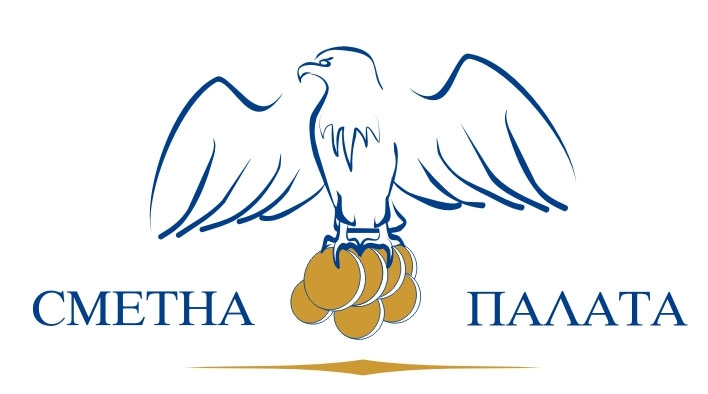 ОДИТНО СТАНОВИЩЕ ЗА ЗАВЕРКА БЕЗ РЕЗЕРВИ С ОБРЪЩАНЕ НА ВНИМАНИЕна годишния финансов отчет на община Поморие за 2012 г.София, 2013 г.  Настоящото становище е изготвено на основание чл. 53, ал. 8 от Закона за Сметната палата и отразява резултатите от извършения финансов одит на годишния финансов отчет на община Поморие за 2012 г.Ръководството на община Поморие е отговорно за вярното и честно представяне на информацията във финансовия отчет за 2012 г. и в съответствие с приложимата рамка на финансово отчитане, както и за системата на вътрешния контрол, необходима за изготвянето на финансовия отчет без съществени отклонения, независимо дали се дължат на измама или грешка.Отговорността на одитния екип е да изрази независимо становище по годишния финансов отчет въз основа на извършения финансов одит в съответствие със Закона за Сметната палата и международно признатите одитни стандарти при спазване на етичните изисквания, както и да планира и проведе одита така, че да се убеди в разумна степен на сигурност доколко финансовия отчет не съдържа съществени отклонения. Одитният екип дава следното мнение по елементите на годишния финансов отчет:І. По отчета за изпълнението на бюджета и извънбюджетните сметки и фондове и приложенията към него за 2012 г.Одитът на отчета за изпълнението на бюджета и извънбюджетните сметки и фондове и приложенията към него на община Поморие за 2012 г. включи проверка, анализ и оценка за вярното и честно представяне на финансовата и нефинансовата информация.При извършването на одита не се констатираха отклонения, съществени по стойност, по характер или по смисъл, които биха повлияли на потребителите на информацията. Одитният екип изразява независимо становище, че отчетът за изпълнението на бюджета и извънбюджетните сметки и фондове и приложенията към него на община Поморие за 2012 г. не съдържат съществени отклонения и дават вярна и честна представа за отразената финансова и нефинансова информация, в съответствие с идентифицираната обща рамка на финансова отчетност с общо предназначение.Обръщаме внимание на ръководството на община Поморие по отделни позиции от отчета, подробно описани в т.1.1, раздел ІІ от одитния доклад.ІІ. По баланса към 31.12.2012 г. и приложенията към него.Одитът на баланса към 31.12.2012 г. и приложенията към него на община Поморие включи проверка, анализ и оценка на отразената в тях информация за вярното и честно представяне на финансовото състояние и имуществото на предприятието.При извършването на одита се събраха достатъчно доказателства, въз основа на които се постигна разумна увереност, че балансът не съдържа отклонения, съществени по стойност, по характер или по смисъл, които биха повлияли на потребителите на информацията. Одитният екип изразява независимо становище, че балансът към 31.12.2012 г. и приложенията към него на община Поморие не съдържат съществени отклонения и дават вярна и честна представа за финансовото състояние и имуществото в съответствие с идентифицираната обща рамка за финансова отчетност с общо предназначение.Обръщаме внимание на ръководството на община Поморие по отделни позиции от отчета, подробно описани в т.2, раздел ІІІ от одитния доклад.Считаме, че извършеният от нас одит предоставя достатъчна и подходяща база за изразеното от нас одитно мнение.Финансовият отчет на община Поморие за 2012 г. се заверява без резерви с обръщане на внимание.Одитното становище за заверка без резерви с обръщане на внимание е неразделна част от финансовия отчет на община Поморие за 2012 г.Част първа. ВЪВЕДЕНИЕ1. Основание за извършване на одита42. Предмет на одита43. Одитиран период4Част втора. КОНСТАТИВНА ЧАСТІ. Съответствие на формата, съдържанието и представянето на годишния финансов отчет с нормативните изисквания4IІ. Годишен отчет за касовото изпълнение на бюджета и извънбюджетните сметки и фондове41. Бюджет41.1. Приходи 41.2. Трансфери41.3. Разходи51.4. Операции с финансови активи и пасиви52. Извънбюджетни сметки и фондове52.1. Приходи52.2. Трансфери52.3. Разходи52.4. Операции с финансови активи и пасиви53.Сметки за чужди средства6ІІІ. Баланс към 31.12.2012 г.71. Актив82. Пасив83. Инвентаризация на активите и пасивите9ІV. Приложения към годишния финансов отчет11Част трета. ЗАКЛЮЧЕНИЕ11ГФОГодишен финансов отчетДДСДирекция „Държавно съкровище“ДМАДълготрайни материални активиЕБКЕдинна бюджетна класификацияЗСчЗакон за счетоводствотоЗКПОЗакон за корпоративното подоходно облаганеИБСФИзвънбюджетни сметки и фондовеМФМинистерство на финанситеНДАНематериални дълготрайни активиОКИБОтчет за касовото изпълнение на бюджетаОПОбщинско предприятиеОУОсновно училищеПГТПрофесионална гимназия по туризъмСБПСметкоплан на бюджетните предприятияСОУСредно общообразователно училище